ΠΡΟΣΚΛΗΣΗ ΥΠΟΒΟΛΗΣ ΟΙΚΟΝΟΜΙΚΩΝ  ΠΡΟΣΦΟΡΩΝ ΓΙΑ ΔΙΔΑΚΤΙΚΗ ΕΠΙΣΚΕΨΗΤο 1ο Γυμνάσιο Χαλάστρας προκηρύσσει διαγωνισμό για την κατάθεση προσφορών από ενδιαφερόμενα τουριστικά γραφεία με ισχύουσα άδεια λειτουργίας από τον Ε.Ο.Τ., σχετικά με την πραγματοποίηση διδακτικής επίσκεψης στην ΣΙΝΔΟ, σύμφωνα με την Υ.Α. 33120/ΓΔ4/28-02-2017 του Υπουργείου Παιδείας (ΦΕΚ 681/τ.Β΄/06-03-2017), άρθρο 4, §3. Υπενθυμίζεται ότι με βάση την κείμενη νομοθεσία, πριν την αναχώρηση των λεωφορείων θα προηγηθεί έλεγχος των λεωφορείων από την Τροχαία.ΧΑΡΑΚΤΗΡΙΣΤΙΚΑ ΣΤΟΙΧΕΙΑ ΕΚΔΡΟΜΗΣΠροορισμός: ΓΕΛ ΣΙΝΔΟΥ -ΣΙΝΔΟΣΧρόνος: Πέμπτη 26 Οκτωβρίου 2017 Προβλεπόμενη διάρκεια: 8:15 (αναχώρηση)- 12:00 (επιστροφή στο σχολείο)Προβλεπόμενος αριθμός συμμετεχόντων (μαθητές- καθηγητές): 200 άτομα Υποχρεωτική ασφάλιση αστικής ευθύνης σύμφωνα με την κείμενη νομοθεσία.Ο ΔιευθυντήςΠαπαδόπουλος ΜιχαήλΗμερομηνία: 3/10/2017Αρ. Πρ.: 192ΠΡΟΣΔ/ΝΣΗ Δ/ΒΑΘΜΙΑΣ ΕΚΠ/ΣΗΣ ΔΥΤ. ΘΕΣ/ΚΗΣΠρος ανάρτηση στην ιστοσελίδα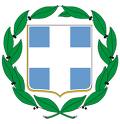 